C.V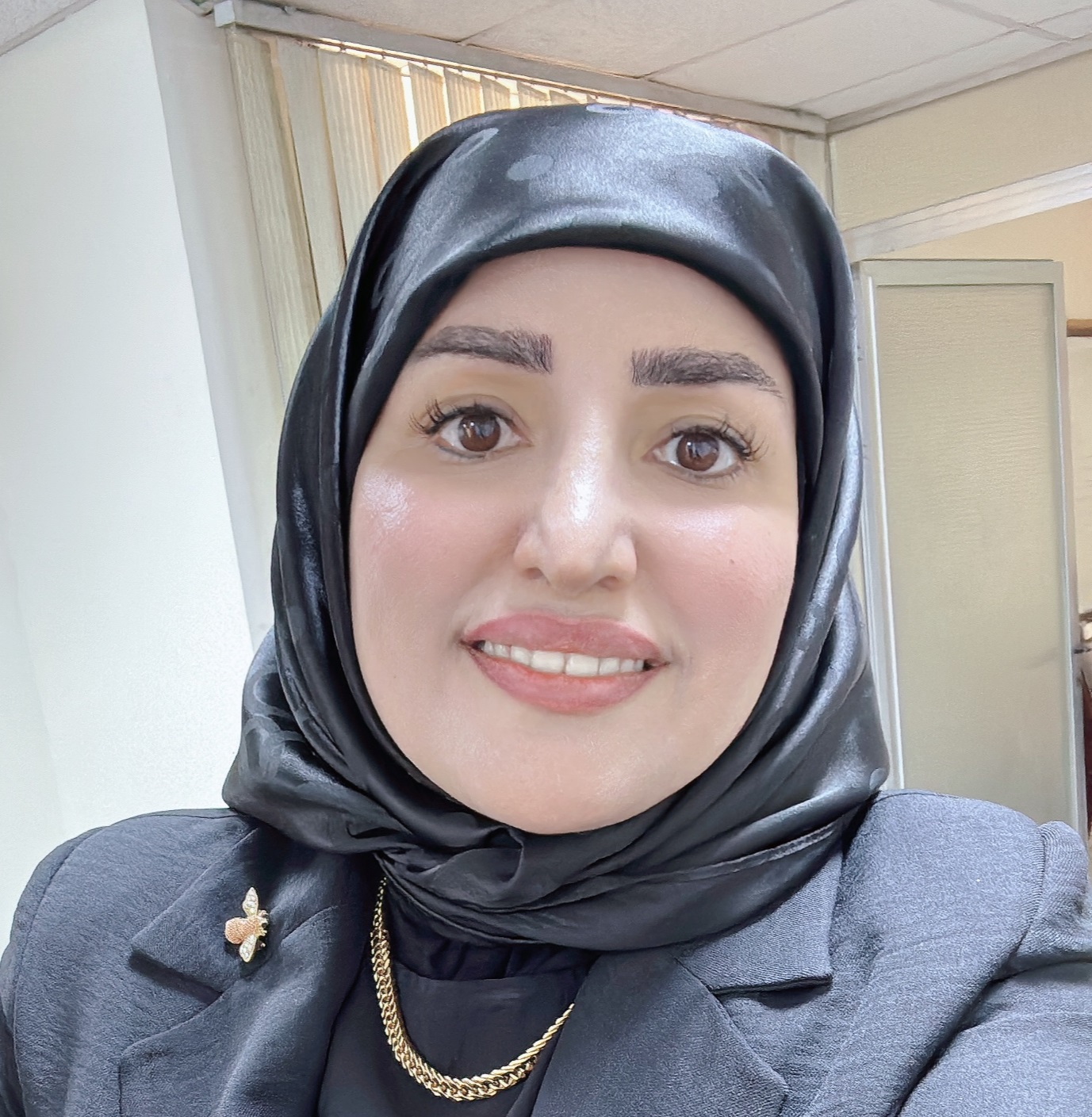 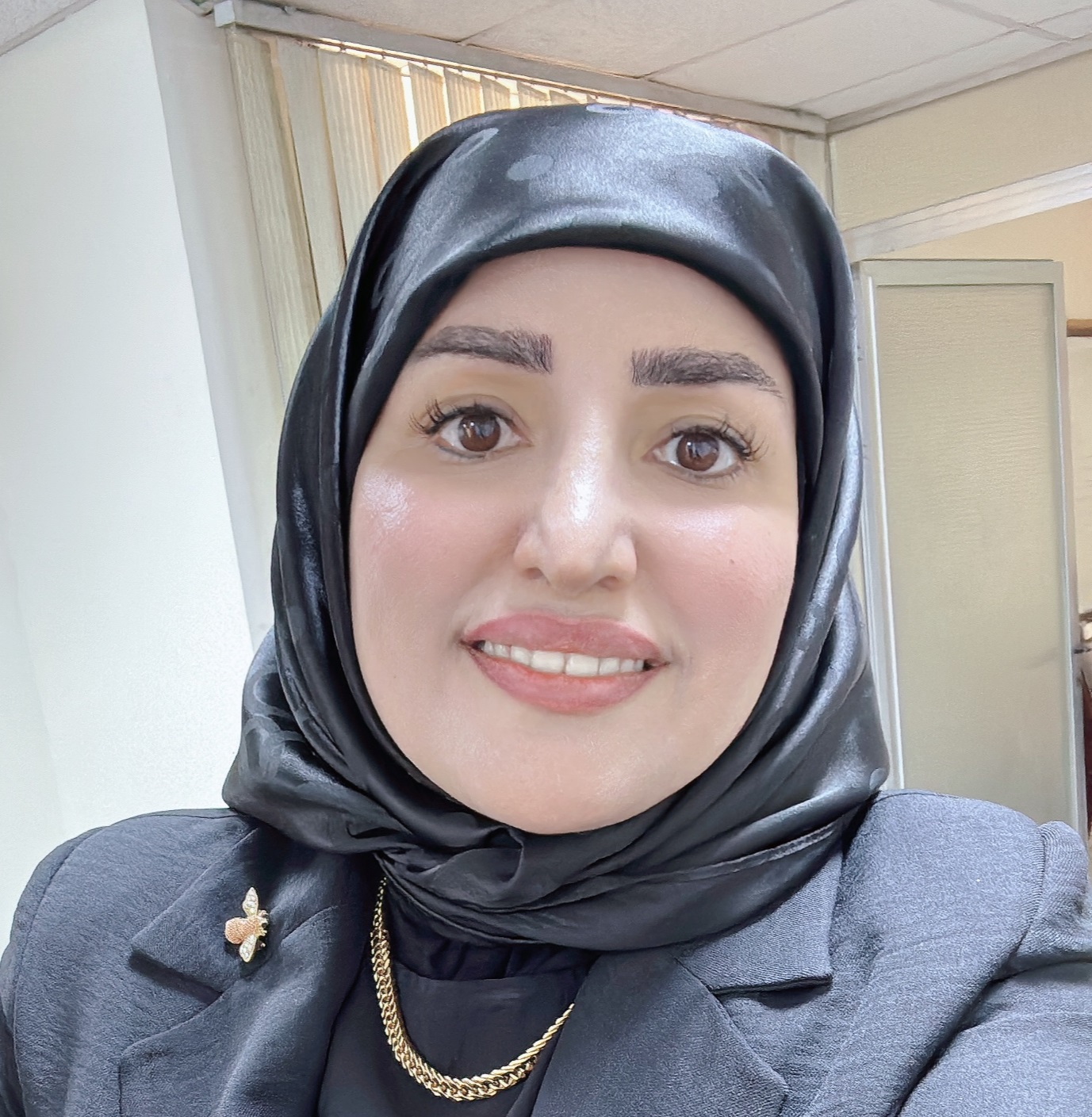 Name:   Rawaa Ahmed Faris Al-SaadayDate of Birth:  6\2\1982Religion: MuslimSpecialization: Laser ApplicationsPosition:  Head of Industrial and Engineering  applications branchScientific Degree: PhD.Work Address: Institute of Laser for Postgraduate StudiesWork Phone: Mobile: 009647704664573 E-mail:  rawaa@ilps.uobaghdad.edu.iq     First,    Scientific Certification:       Second,     Career:Third,     University Teaching.      Fourth,  Courses Which You Teach:   Fifth,   Thesis which was supervised by  :   Sixth,    Conferences which you  participated:  Seventh,     Scientific Activities:Eighth,   Research Projects in The Felid of Specialization to The Environment and Society or the Development of Education:Ninth,   Membership: American Chemical Society ACS                  The Optical Society OSA ( Optica )    Tenth,    Awards and Certificates of Appreciation:     Eleventh,     Scientific literature:A book co-authored:Optical Properties for Prepared Silver Nano composite
 by :Rawaa A. Faris,Zainab F. Mahdi (Dec ,27, 2017)   Publisher: LAP LAMBERT Academic Publishing (Dec, 27, 2017)   Language: English        ISBN-978-3-659-88490-0      Twelfth,       languages: ArabicEnglish      DateCollegeUniversityDegree science2005College of ScienceBaghdadB.Sc.2009Institute of Laser for Postgraduate StudiesBaghdadM.Sc.2019Institute of Laser for Postgraduate StudiesBaghdadPh.D.Any otherFrom -ToWorkplaceCareerNo.2010-2015Training and Development DivisionDirector 12010-2012Division of Studies, Planning and Follow-upDirector22010-2015Library DivisionDirector32010-2015Continuing Education UnitDirector42010-2015Cultural Relations UnitDirector52013-2015Secretary of the Institute CouncilDirector62018-2023Ibn Sina Electronic Learning UnitDirector72023-Industrial and Engineering  applications DepartmentHead, Industrial and Engineering  applications Department8From -ToThe (Institute / College)UniversityNo.2010-Institute of Laser for Postgraduate StudiesUniversity of  Baghdad1YearSubjectDepartment No.2012Optics lab. , laser lab.Industrial and Engineering  applications Department12018-Physical chemistryIndustrial and Engineering  applications Department22018-Polymer Industrial and Engineering  applications Department32018Analytical chemistryIndustrial and Engineering  applications Department42018Laser materials interactionIndustrial and Engineering  applications Department52023Advanced Physical ChemistryIndustrial and Engineering  applications Department6YearDepartmentThesis TitleNo.2023Industrial and Engineering  applications DepartmentConstruction of Lab-on-Chip:   Laser Microfluidics in DrugsSensorLaser Microfluidics in DrugsSensorSensor12023Medical and Biological applications DepartmentEvaluation of LLLT (dual diode 810,980nm) effect on Orthodontic treatmenteffect on Orthodontic treatment2Type of ParticipationPlaceYearConferences TitleNo. 
( بحث / بوستر حضور)researcherIraq2011L.A.M.E.1researcherIraq2010The 1st conference of Nanotechnology2researcherIraq2010The 2nd conference of Nanotechnology3researcherIraq2012Laser material processing4researcherIraq2014Trends in laser applications5researcherIraq2016Trends in photonics6speaker Spain20222nd International Meet & Expo on Semiconductors, Optoelectronics and Nanostructures (SEMICONMEET2022)7Scientific Committee memberIran20212nd international conference of  Nanoscience and Nanotechnology8Scientific Committee memberIran20233rd international conference of  Nanoscience and Nanotechnology9Outside the CollegeWithin the CollegeRaman spectrometer training course , India  ,2012Training course in labortary,Iraq,2014Training course in Biosensor,Iran,2018Training course in Safety lab,Iraq,2019Training course in Internal Audit ISO 9001/2015	Training course in TRAINING OF TRAINERS(TOT),Iraq,2019Reviewer with optical society of America journals (IEEE access, IEEE sensors journal ) + Inorganic and nano-metal chemistry +Journal of Computational Electronics+ Eurasian chemical communications+ Chemical methodologiesReviewer with optical society of America journals (IEEE access, IEEE sensors journal ) + Inorganic and nano-metal chemistry +Journal of Computational Electronics+ Eurasian chemical communications+ Chemical methodologies  No.Research TitleResearch TitlePlace of  PublicationYear1Nonlinear Optical Properties of PMMA Composites using z-Scan TechniqueOpen Journal of Polymer Chemistry(OJPChem)Open Journal of Polymer Chemistry(OJPChem)20112Investigation of Some Optical Properties Prepared Silver Nanoparticles embedded in polymer filmIRAQ JOURNAL OF LASERIRAQ JOURNAL OF LASER20113Synthesis Characterization and Optical Properties of Nanostructured Zinc Sulfide Thin Films Obtained by Spray Pyrolysis DepositionIraqi Journal of physicsIraqi Journal of physics20164Laser Enhanced Photocatalyic Degradation of Methylene blue using Nanostructured ZnO Catalyst based on Interfacial Charge TransferIraqi Journal of physicsIraqi Journal of physics20165Synthesis, Characterization, and Optical Properties of Copper Oxide Thin Films Obtained by Spray Pyrolysis DepositionInternational journal of scienceInternational journal of science20136The nonlinear optical properties of Epoxy/Alumina NanocompositesIRAQ JOURNAL OF LASERIRAQ JOURNAL OF LASER20137The optical limiting of prepared Palladium nanoparticlesIRAQ JOURNAL OF LASERIRAQ JOURNAL OF LASER20158Photoinduced interfacial charge transfer processes in solar photocatalysis degradation of methylene blue using nanostructured ZnOIraqi Journal of physicsIraqi Journal of physics20179Effect of the thickness on the optical properties of nanostructure CuS thin filmsIRAQ JOURNAL OF LASERIRAQ JOURNAL OF LASER201410Fast , Low cost and Sensitive Detection of breast cancer serum biomarkers CA15-3 using Gold Nanostar Plasmonic ELISA BiosensorSYLWANSYLWAN201811Plasmonic Nanoparticles Decorated Salty Paper Based on SERS Platform for Diagnostic low-Level Contamination: Lab on PaperIRAQ JOURNAL OF LASERIRAQ JOURNAL OF LASER201812NanoELISA for Highly Sensitive CA-15-3 Tumer Marker detectionSYLWANSYLWAN201913Immobilised Gold Nanostructures on Printing Paper for Lable-Free Surface-enhanced Raman SpectroscopyIOP Conference Series: Materials Science and EngineeringIOP Conference Series: Materials Science and Engineering201914NOVEL AND LOW-COST SYNTHESIS OF ZNO NANOROD COATED BY GRAPHENE OXIDE FOR ENHANCED PHYSICAL ABSORPTION OF ZNR FROM UV TO VIS-IR REGIONPlant ArchivesPlant Archives202015Biochemical immune effects of low power laser irradiation on leukemia and breast cancer: A reviewEurAsian Journal of BioSciencesEurAsian Journal of BioSciences202016Titania-carbon nanocomposite as a saturable absorber for generation passively ytterbium-mode locked pulsesOptical Materials Optical Materials 202117Au coated ZnO/MWCNTs nanocomposites film-induced four-wave-mixing effect for multi-wavelength generation in erbium-doped fiber laserOptics communicationsOptics communications202118Construction of insulin-like growth factor nanocomposite biosensor by Raman spectroscopyVibrational spectroscopyVibrational spectroscopy202119Highly efficient optical fiber sensor for instantaneous measurement of elevated temperature in dental hard tissues irradiated with an Nd:YaG laser2021Applied opticsApplied optics202120Hybrid nanocomposite film provides FWM and Fabry Perot Filter: Towards multi-wavelength fiber laser generation in 1 µm regionoptikoptik202121Fast, sensitive and low-cost chemical sensor based on manufacturing nanostructured Co3O4 using Raman SpectroscopyNano-Structures and Nano-ObjectsNano-Structures and Nano-Objects202122Preliminary study of the insulin growth factor binding protein-3 (IGFBP3) level in Iraqi women with breast cancerAIP Conference Proceedings AIP Conference Proceedings 202123Fabrication and characterization of zinc oxide nanorods coated by graphene oxide ZnO-NR@GO as a potential hybrid material photocatalystAIP Conference Proceedings AIP Conference Proceedings 202124Detection of HbA1c in Blood Using Diode Laser (491) nmSystematic Reviews in PharmaSystematic Reviews in Pharma202125Fe2O3-SiO2 nanocomposite film-induced high nonlinear effect for multiwavelength mode-locked generation in ytterbium-doped fiber laserMaterials Today CommunicationsMaterials Today Communications202226Ultrafast Lithium Disilicate Veneer debonding time assisted by CO₂ laser with temperature ControlOptics ContinuumOptics Continuum202327Lab on-a-chip-based, an integrated microfluidic device lo-cost, rapid, and sensitive analysis of AugmentinAIP Conference Proceedings AIP Conference Proceedings 202428A Custom 3D Printed Design of Smartphone-Based Adapter for Colorimetric Biomarker Concentration MeasurementsOptica OpenOptica Open202329Lab-On-a-Chip an integrated microfluidic device sensitive low-Cost, and Rapid with a syringe pump for Analysis of Ibuprofen.IRAQ JOURNAL OF LASERIRAQ JOURNAL OF LASER202330The Effect of Dual Diode Laser:(810,980) nm in Acceleration of Orthodontic Tooth Movement: A Case ReportIRAQ JOURNAL OF LASERIRAQ JOURNAL OF LASER202331Surface enhanced Raman spectroscopy based sensitive and specific detection of vitamin D3, glycated hemoglobin, and serum lipid profile of breast cancer patientsAIP Conference ProceedingsAIP Conference Proceedings2023YearDonorName of Awards and CertificatesNo.201